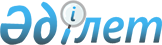 Сәтбаев қалалық мәслихатының 2014 жылғы 24 желтоқсандағы № 300 "2015 - 2017 жылдарға арналған қалалық бюджет туралы" шешіміне өзгерістер енгізу туралы
					
			Мерзімі біткен
			
			
		
					Қарағанды облысы Сәтбаев қалалық мәслихатының 2015 жылғы 16 қазандағы № 380 шешімі. Қарағанды облысының Әділет департаментінде 2015 жылғы 23 қазанда № 3455 болып тіркелді. Қабылданған мерзімінің өтуіне байланысты өзінің қолданылуын тоқтатады
      Қазақстан Республикасының 2008 жылғы 4 желтоқсандағы Бюджет кодексіне, "Қазақстан Республикасындағы жергілікті мемлекеттік басқару және өзін-өзі басқару туралы" Қазақстан Республикасының 2001 жылғы 23 қаңтардағы Заңына сәйкес қалалық мәслихат ШЕШІМ ЕТТІ:
      1. Сәтбаев қалалық мәслихатының 2014 жылғы 24 желтоқсандағы № 300 "2015 – 2017 жылдарға арналған қалалық бюджет туралы" шешіміне (Нормативтік құқықтық актілерді мемлекеттік тіркеу тізілімінде № 2910 болып тіркелген, "Шарайна" газетінің 2015 жылғы 16 қаңтардағы 2 (2140) нөмірінде және 2015 жылғы 23 қаңтарда "Әділет" ақпараттық-құқықтық жүйесінде жарияланған) келесі өзгерістер енгізілсін:
       1 тармақ жаңа редакцияда мазмұндалсын:
      "1. 2015 – 2017 жылдарға арналған қалалық бюджет тиісінше 1, 2 және 3 қосымшаларға сәйкес, оның ішінде 2015 жылға мынадай көлемдерде бекітілсін:
      1) кірістер – 10 949 210 мың теңге, оның ішінде:
      салықтық түсімдер бойынша – 2 082 017 мың теңге;
      салықтық емес түсімдер бойынша – 13 460 мың теңге;
      негізгі капиталды сатудан түсетін түсімдер бойынша – 10 495 мың теңге;
      трансферттер түсімдері бойынша – 8 843 238 мың теңге;
      2) шығындар – 10 822 747 мың теңге;
      3) таза бюджеттік кредиттеу – 2 100 000 мың теңге;
      бюджеттік кредиттер – 2 100 000 мың теңге;
      бюджеттік кредиттерді өтеу – 0 мың теңге;
      4) қаржы активтерімен жасалатын операциялар бойынша сальдо – 127 458 мың теңге, оның ішінде:
      қаржы активтерін сатып алу – 127 458 мың теңге;
      мемлекеттің қаржы активтерін сатудан түсетін түсімдер – 0 мың теңге;
      5) бюджет тапшылығы (профициті) – алу 2 100 995 мың теңге;
      6) бюджет тапшылығын (профицитін пайдалану) қаржыландыру – 2 100 995 мың теңге, оның ішінде:
      қарыздар түсімдері – 2 100 000 мың теңге;
      қарыздарды өтеу – 0 мың теңге;
      бюджет қаражаттарының пайдаланылатын қалдықтары – 995 мың теңге.";
       3 тармақ жаңа редакцияда мазмұндалсын:
      "3. 2015 жылға арналған қалалық бюджет кірістерінің және шығыстарының құрамында мынадай трансферттер қарастырылғаны 4 қосымшаға сәйкес ескерілсін:
      1) республикалық бюджеттен ағымдағы нысаналы трансферттер 895 942 мың теңге сомасында;
      2) республикалық бюджеттен нысаналы даму трансферттері 6 354 315 мың теңге сомасында;
      3) облыстық бюджеттен нысаналы даму трансферттері 98 776 мың теңге сомасында.";
      көрсетілген шешімге 1, 4 қосымшалары осы шешімге 1, 2 қосымшаларына сәйкес жаңа редакцияда мазмұндалсын.
      2. Осы шешім 2015 жылғы 1 қаңтардан бастап қолданысқа енгізіледі. 2015 жылға арналған қалалық бюджет 2015 жылға арналған республикалық және облыстық бюджеттен бөлінген нысаналы трансферттер
					© 2012. Қазақстан Республикасы Әділет министрлігінің «Қазақстан Республикасының Заңнама және құқықтық ақпарат институты» ШЖҚ РМК
				
Сессия төрағасы
Қ. Керімқұлов
Қалалық
мәслихат хатшысы
Т. Хмилярчук
Сәтбаев қалалық мәслихатының

2015 жылғы 16 қазандағы

44 сессиясының № 380 шешіміне

1 қосымша
Сәтбаев қалалық мәслихатының

2014 жылғы 24 желтоқсандағы

35 сессиясының № 300 шешіміне

1 қосымша
Санаты

 
Санаты

 
Санаты

 
Санаты

 
Сома (мың теңге)

 
Сыныбы

 
Сыныбы

 
Сыныбы

 
Сома (мың теңге)

 
Iшкi сыныбы

 
Iшкi сыныбы

 
Сома (мың теңге)

 
Атауы

 
Сома (мың теңге)

 
1

 
2

 
3

 
4

 
5

 
I. Кірістер

 
10 949 210

 
1

 
Салықтық түсімдер

 
2 082 017

 
01

 
Табыс салығы

 
110 810

 
2

 
Жеке табыс салығы

 
110 810

 
03

 
Әлеуметтiк салық

 
6 377

 
1

 
Әлеуметтік салық

 
6 377

 
04

 
Меншiкке салынатын салықтар

 
737 951

 
1

 
Мүлiкке салынатын салықтар

 
601 911

 
3

 
Жер салығы

 
14 213

 
4

 
Көлiк құралдарына салынатын салық

 
121 462

 
5

 
Бірыңғай жер салығы

 
365

 
05

 
Тауарларға, жұмыстарға және қызметтерге салынатын iшкi салықтар

 
1 198 509

 
2

 
Акциздер

 
7 250

 
3

 
Табиғи және басқа да ресурстарды пайдаланғаны үшiн түсетiн түсiмдер

 
1 133 459

 
4

 
Кәсiпкерлiк және кәсiби қызметтi жүргiзгенi үшiн алынатын алымдар

 
53 363

 
5

 
Ойын бизнесіне салық

 
4 437

 
08

 
Заңдық маңызы бар әрекеттерді жасағаны және (немесе) оған уәкілеттігі бар мемлекеттік органдар немесе лауазымды адамдар құжаттар бергені үшін алынатын міндетті төлемдер

 
28 370

 
1

 
Мемлекеттік баж

 
28 370

 
2

 
Салықтық емес түсiмдер

 
13 460

 
01

 
Мемлекеттік меншіктен түсетін кірістер

 
10 020

 
5

 
Мемлекет меншігіндегі мүлікті жалға беруден түсетін кірістер

 
10 020

 
06

 
Басқа да салықтық емес түсiмдер

 
3 440

 
1

 
Басқа да салықтық емес түсiмдер

 
3 440

 
3

 
Негізгі капиталды сатудан түсетін түсімдер

 
10 495

 
01

 
Мемлекеттік мекемелерге бекітілген мемлекеттік мүлікті сату

 
2 400

 
1

 
Мемлекеттік мекемелерге бекітілген мемлекеттік мүлікті сату

 
2 400

 
03

 
Жердi және материалдық емес активтердi сату

 
8 095

 
1

 
Жерді сату

 
6 500

 
2

 
Материалдық емес активтерді сату 

 
1 595

 
4

 
Трансферттердің түсімдері

 
8 843 238

 
02

 
Мемлекеттiк басқарудың жоғары тұрған органдарынан түсетiн трансферттер

 
8 843 238

 
2

 
Облыстық бюджеттен түсетiн трансферттер

 
8 843 238

 
Функционалдық топ

 
Функционалдық топ

 
Функционалдық топ

 
Функционалдық топ

 
Функционалдық топ

 
Сома (мың теңге)

 
Кіші функция

 
Кіші функция

 
Кіші функция

 
Кіші функция

 
Сома (мың теңге)

 
Бюджеттік бағдарламалардың әкiмшiсi

 
Бюджеттік бағдарламалардың әкiмшiсi

 
Бюджеттік бағдарламалардың әкiмшiсi

 
Сома (мың теңге)

 
Бағдарлама

 
Бағдарлама

 
Сома (мың теңге)

 
Атауы

 
Сома (мың теңге)

 
1

 
2

 
3

 
4

 
5

 
6

 
II. Шығындар

 
10 822 747

 
01

 
Жалпы сипаттағы мемлекеттiк қызметтер 

 
301 691

 
1

 
Мемлекеттiк басқарудың жалпы функцияларын орындайтын өкiлдi, атқарушы және басқа органдар

 
166 758

 
112

 
Аудан (облыстық маңызы бар қала) мәслихатының аппараты

 
20 854

 
001

 
Аудан (облыстық маңызы бар қала) мәслихатының қызметін қамтамасыз ету жөніндегі қызметтер

 
20 605

 
003

 
Мемлекеттік органның күрделі шығыстары

 
249

 
122

 
Аудан (облыстық маңызы бар қала) әкімінің аппараты

 
121 454

 
001

 
Аудан (облыстық маңызы бар қала) әкімінің қызметін қамтамасыз ету жөніндегі қызметтер

 
110 675

 
003

 
Мемлекеттік органның күрделі шығыстары

 
10 779

 
123

 
Қаладағы аудан, аудандық маңызы бар қала, кент, ауыл, ауылдық округ әкімінің аппараты

 
24 450

 
001

 
Қаладағы аудан, аудандық маңызы бар қала, кент, ауыл, ауылдық округ әкімінің қызметін қамтамасыз ету жөніндегі қызметтер

 
24 450

 
2

 
Қаржылық қызмет

 
11 503

 
459

 
Ауданның (облыстық маңызы бар қаланың) экономика және қаржы бөлімі

 
11 503

 
003

 
Салық салу мақсатында мүлікті бағалауды жүргізу

 
2 660

 
010

 
Жекешелендіру, коммуналдық меншікті басқару, жекешелендіруден кейінгі қызмет және осыған байланысты дауларды реттеу 

 
8 843

 
9

 
Жалпы сипаттағы өзге де мемлекеттiк қызметтер

 
123 430

 
454

 
Ауданның (облыстық маңызы бар қаланың) кәсіпкерлік және ауыл шаруашылығы бөлімі

 
28 301

 
001

 
Жергілікті деңгейде кәсіпкерлікті және ауыл шаруашылығын дамыту саласындағы мемлекеттік саясатты іске асыру жөніндегі қызметтер

 
28 001

 
007

 
Мемлекеттік органның күрделі шығыстары

 
300

 
459

 
Ауданның (облыстық маңызы бар қаланың) экономика және қаржы бөлімі

 
31 715

 
001

 
Ауданның (облыстық маңызы бар қаланың) экономикалық саясаттын қалыптастыру мен дамыту, мемлекеттік жоспарлау, бюджеттік атқару және коммуналдық меншігін басқару саласындағы мемлекеттік саясатты іске асыру жөніндегі қызметтер

 
31 335

 
015

 
Мемлекеттік органның күрделі шығыстары

 
380

 
483

 
Ауданның (облыстық маңызы бар қаланың) тұрғын үй-коммуналдық шаруашылығы, жолаушылар көлігі, автомобиль жолдары, құрылыс және тұрғын үй инспекциясы бөлімі

 
63 414

 
001

 
Жергілікті деңгейде тұрғын үй-коммуналдық шаруашылық, жолаушылар көлігі, автомобиль жолдары, құрылыс және тұрғын үй инспекциясы саласындағы мемлекеттік саясатты іске асыру жөніндегі қызметтер

 
55 414

 
045

 
Мемлекеттік органдардың объектілерін дамыту

 
8 000

 
02

 
Қорғаныс

 
13 865

 
1

 
Әскери мұқтаждар

 
13 865

 
122

 
Аудан (облыстық маңызы бар қала) әкімінің аппараты

 
13 865

 
005

 
Жалпыға бірдей әскери міндетті атқару шеңберіндегі іс-шаралар

 
13 865

 
03

 
Қоғамдық тәртіп, қауіпсіздік, құқықтық, сот, қылмыстық-атқару қызметі

 
16 310

 
9

 
Қоғамдық тәртіп және қауіпсіздік саласындағы өзге де қызметтер

 
16 310

 
483

 
Ауданның (облыстық маңызы бар қаланың) тұрғын үй-коммуналдық шаруашылығы, жолаушылар көлігі, автомобиль жолдары, құрылыс және тұрғын үй инспекциясы бөлімі

 
16 310

 
048

 
Елдi мекендерде жол қозғалысы қауiпсiздiгін қамтамасыз ету

 
16 310

 
04

 
Бiлiм беру

 
2 746 886

 
1

 
Мектепке дейiнгi тәрбие және оқыту

 
642 396

 
464

 
Ауданның (облыстық маңызы бар қаланың) білім бөлімі

 
642 396

 
464

 
040

 
Мектепке дейінгі білім беру ұйымдарында мемлекеттік білім беру тапсырысын іске асыруға

 
642 396

 
2

 
Бастауыш, негізгі орта және жалпы орта білім беру

 
1 982 205

 
464

 
Ауданның (облыстық маңызы бар қаланың) білім бөлімі

 
1 982 205

 
003

 
Жалпы білім беру

 
1 810 730

 
006

 
Балаларға қосымша білім беру

 
171 475

 
9

 
Бiлiм беру саласындағы өзге де қызметтер

 
122 285

 
464

 
Ауданның (облыстық маңызы бар қаланың) білім бөлімі

 
122 285

 
001

 
Жергілікті деңгейде білім беру саласындағы мемлекеттік саясатты іске асыру жөніндегі қызметтер

 
18 981

 
005

 
Ауданның (облыстық маңызы бар қаланың) мемлекеттік білім беру мекемелер үшін оқулықтар мен оқу-әдiстемелiк кешендерді сатып алу және жеткізу

 
25 413

 
007

 
Аудандық (қалалық) ауқымдағы мектеп олимпиадаларын және мектептен тыс іс-шараларды өткiзу

 
754

 
012

 
Мемлекеттік органның күрделі шығыстары

 
300

 
015

 
Жетім баланы (жетім балаларды) және ата-аналарының қамқорынсыз қалған баланы (балаларды) күтіп-ұстауға қамқоршыларға (қорғаншыларға) ай сайынға ақшалай қаражат төлемі 

 
33 996

 
022

 
Жетім баланы (жетім балаларды) және ата-анасының қамқорлығынсыз қалған баланы (балаларды) асырап алғаны үшін Қазақстан азаматтарына біржолғы ақша қаражатын төлеуге арналған төлемдер

 
747

 
067

 
Ведомстволық бағыныстағы мемлекеттік мекемелерінің және ұйымдарының күрделі шығыстары

 
42 094

 
06

 
Әлеуметтiк көмек және әлеуметтiк қамсыздандыру

 
293 035

 
2

 
Әлеуметтiк көмек

 
253 908

 
451

 
Ауданның (облыстық маңызы бар қаланың) жұмыспен қамту және әлеуметтік бағдарламалар бөлімі

 
242 131

 
002

 
Жұмыспен қамту бағдарламасы

 
48 916

 
004

 
Ауылдық жерлерде тұратын денсаулық сақтау, білім беру, әлеуметтік қамтамасыз ету, мәдениет, спорт және ветеринар мамандарына отын сатып алуға Қазақстан Республикасының заңнамасына сәйкес әлеуметтік көмек көрсету

 
48

 
005

 
Мемлекеттік атаулы әлеуметтік көмек 

 
4 610

 
006

 
Тұрғын үйге көмек көрсету

 
8 371

 
007

 
Жергілікті өкілетті органдардың шешімі бойынша мұқтаж азаматтардың жекелеген топтарына әлеуметтік көмек

 
58 013

 
010

 
Үйден тәрбиеленіп оқытылатын мүгедек балаларды материалдық қамтамасыз ету

 
1 856

 
014

 
Мұқтаж азаматтарға үйде әлеуметтiк көмек көрсету

 
45 072

 
016

 
18 жасқа дейінгі балаларға мемлекеттік жәрдемақылар

 
5 494

 
017

 
Мүгедектерді оңалту жеке бағдарламасына сәйкес, мұқтаж мүгедектерді міндетті гигиеналық құралдармен және ымдау тілі мамандарының қызмет көрсетуін, жеке көмекшілермен қамтамасыз ету

 
43 951

 
052

 
Ұлы Отан соғысындағы Жеңістің жетпіс жылдығына арналған іс-шараларды өткізу

 
25 800

 
464

 
Ауданның (облыстық маңызы бар қаланың) білім бөлімі

 
11 777

 
008

 
Жергілікті өкілді органдардың шешімі бойынша білім беру ұйымдарының күндізгі оқу нысанында оқитындар мен тәрбиеленушілерді қоғамдық көлікте (таксиден басқа) жеңілдікпен жол жүру түрінде әлеуметтік қолдау 

 
11 777

 
9

 
Әлеуметтiк көмек және әлеуметтiк қамтамасыз ету салаларындағы өзге де қызметтер

 
39 127

 
451

 
Ауданның (облыстық маңызы бар қаланың) жұмыспен қамту және әлеуметтік бағдарламалар бөлімі

 
39 127

 
001

 
Жергілікті деңгейде халық үшін әлеуметтік бағдарламаларды жұмыспен қамтуды қамтамасыз етуді іске асыру саласындағы мемлекеттік саясатты іске асыру жөніндегі қызметтер 

 
38 393

 
011

 
Жәрдемақыларды және басқа да әлеуметтік төлемдерді есептеу, төлеу мен жеткізу бойынша қызметтерге ақы төлеу

 
484

 
021

 
Мемлекеттік органның күрделі шығыстары

 
250

 
07

 
Тұрғын үй-коммуналдық шаруашылық

 
4 021 509

 
1

 
Тұрғын үй шаруашылығы

 
3 655 472

 
483

 
Ауданның (облыстық маңызы бар қаланың) тұрғын үй-коммуналдық шаруашылығы, жолаушылар көлігі, автомобиль жолдары, құрылыс және тұрғын үй инспекциясы бөлімі

 
3 655 472

 
010

 
Инженерлік-коммуникациялық инфрақұрылымды жобалау, дамыту және (немесе) жайластыру

 
77 404

 
055

 
Коммуналдық тұрғын үй қорының тұрғын үйін жобалау және (немесе) салу, реконструкциялау

 
133 268

 
063

 
Бұзылу аумағынан тұрғындарды көшіру үшін тұрғын-үй құрылысына

 
3 444 800

 
2

 
Коммуналдық шаруашылық

 
113 412

 
123

 
Қаладағы аудан, аудандық маңызы бар қала, кент, ауыл, ауылдық округ әкімінің аппараты

 
1 525

 
014

 
Елді мекендерді сумен жабдықтауды ұйымдастыру

 
1 525

 
483

 
Ауданның (облыстық маңызы бар қаланың) тұрғын үй-коммуналдық шаруашылығы, жолаушылар көлігі, автомобиль жолдары, құрылыс және тұрғын үй инспекциясы бөлімі

 
111 887

 
013

 
Сумен жабдықтау және су бұру жүйесінің жұмыс істеуі 

 
20 000

 
017

 
Сумен жабдықтау және су бұру жүйелерін дамыту

 
91 887

 
3

 
Елді-мекендерді абаттандыру

 
252 625

 
123

 
Қаладағы аудан, аудандық маңызы бар қала, кент, ауыл, ауылдық округ әкімінің аппараты

 
10 204

 
123

 
008

 
Елді мекендердегі көшелерді жарықтандыру

 
4 457

 
009

 
Елді мекендердің санитариясын қамтамасыз ету

 
2 440

 
011

 
Елді мекендерді абаттандыру мен көгалдандыру

 
3 307

 
483

 
Ауданның (облыстық маңызы бар қаланың) тұрғын үй-коммуналдық шаруашылығы, жолаушылар көлігі, автомобиль жолдары, құрылыс және тұрғын үй инспекциясы бөлімі

 
242 421

 
020

 
Елдi мекендердегі көшелердi жарықтандыру

 
25 000

 
021

 
Елдi мекендердiң санитариясын қамтамасыз ету

 
61 047

 
022

 
Жерлеу орындарын ұстау және туыстары жоқ адамдарды жерлеу

 
4 056

 
023

 
Елдi мекендердi абаттандыру және көгалдандыру

 
152 318

 
08

 
Мәдениет, спорт, туризм және ақпараттық кеңістiк

 
337 725

 
1

 
Мәдениет саласындағы қызмет

 
128 029

 
478

 
Ауданның (облыстық маңызы бар қаланың) ішкі саясат, мәдениет және тілдерді дамыту бөлімі

 
128 029

 
009

 
Мәдени-демалыс жұмысын қолдау

 
128 029

 
2

 
Спорт

 
39 559

 
465

 
Ауданның (облыстық маңызы бар қаланың) дене шынықтыру және спорт бөлімі 

 
39 559

 
001

 
Жергілікті деңгейде дене шынықтыру және спорт саласындағы мемлекеттік саясатты іске асыру жөніндегі қызметтер

 
8 143

 
006

 
Аудандық (облыстық маңызы бар қалалық) деңгейде спорттық жарыстар өткiзу

 
16 111

 
007

 
Әртүрлi спорт түрлерi бойынша аудан (облыстық маңызы бар қала) құрама командаларының мүшелерiн дайындау және олардың облыстық спорт жарыстарына қатысуы

 
15 305

 
3

 
Ақпараттық кеңiстiк

 
91 225

 
478

 
Ауданның (облыстық маңызы бар қаланың) ішкі саясат, мәдениет және тілдерді дамыту бөлімі

 
91 225

 
005

 
Мемлекеттік ақпараттық саясат жүргізу жөніндегі қызметтер

 
44 608

 
007

 
Аудандық (қалалық) кiтапханалардың жұмыс iстеуi

 
43 626

 
008

 
Мемлекеттiк тiлдi және Қазақстан халқының басқа да тiлдерін дамыту

 
2 991

 
9

 
Мәдениет, спорт, туризм және ақпараттық кеңiстiктi ұйымдастыру жөнiндегi өзге де қызметтер

 
78 912

 
478

 
Ауданның (облыстық маңызы бар қаланың) ішкі саясат, мәдениет және тілдерді дамыту бөлімі

 
78 912

 
001

 
Ақпаратты, мемлекеттілікті нығайту және азаматтардың әлеуметтік сенімділігін қалыптастыру саласында жергілікті деңгейде мемлекеттік саясатты іске асыру жөніндегі қызметтер

 
58 871

 
003

 
Мемлекеттік органның күрделі шығыстары

 
1 115

 
004

 
Жастар саясаты саласында іс-шараларды іске асыру

 
17 070

 
032

 
Ведомстволық бағыныстағы мемлекеттік мекемелерінің және ұйымдарының күрделі шығыстары

 
1 856

 
10

 
Ауыл, су, орман, балық шаруашылығы, ерекше қорғалатын табиғи аумақтар, қоршаған ортаны және жануарлар дүниесін қорғау, жер қатынастары

 
43 926

 
1

 
Ауыл шаруашылығы

 
22 209

 
473

 
Ауданның (облыстық маңызы бар қаланың) ветеринария бөлімі

 
22 209

 
001

 
Жергілікті деңгейде ветеринария саласындағы мемлекеттік саясатты іске асыру жөніндегі қызметтер

 
9 838

 
005

 
Мал көмiндiлерiнiң (биотермиялық шұңқырлардың) жұмыс iстеуiн қамтамасыз ету

 
2 837

 
007

 
Қаңғыбас иттер мен мысықтарды аулауды және жоюды ұйымдастыру

 
6 535

 
008

 
Алып қойылатын және жойылатын ауру жануарлардың, жануарлардан алынатын өнімдер мен шикізаттың құнын иелеріне өтеу

 
174

 
009

 
Жануарлардың энзоотиялық аурулары бойынша ветеринариялық іс-шараларды жүргізу

 
958

 
010

 
Ауыл шаруашылығы жануарларын сәйкестендіру жөніндегі іс-шараларды өткізу 

 
1 867

 
6

 
Жер қатынастары

 
15 222

 
463

 
Ауданның (облыстық маңызы бар қаланың) жер қатынастары бөлімі

 
15 222

 
001

 
Аудан (облыстық маңызы бар қала) аумағында жер қатынастарын реттеу саласындағы мемлекеттік саясатты іске асыру жөніндегі қызметтер

 
12 938

 
004

 
Жердi аймақтарға бөлу жөнiндегi жұмыстарды ұйымдастыру

 
1 969

 
007

 
Мемлекеттік органның күрделі шығыстары

 
315

 
9

 
Ауыл, су, орман, балық шаруашылығы, қоршаған ортаны қорғау және жер қатынастары саласындағы басқа да қызметтер

 
6 495

 
473

 
Ауданның (облыстық маңызы бар қаланың) ветеринария бөлімі

 
6 495

 
011

 
Эпизоотияға қарсы іс-шаралар жүргізу

 
6 495

 
11

 
Өнеркәсіп, сәулет, қала құрылысы және құрылыс қызметі

 
13 458

 
2

 
Сәулет, қала құрылысы және құрылыс қызметі

 
13 458

 
468

 
Ауданның (облыстық маңызы бар қаланың) сәулет және қала құрылысы бөлімі

 
13 458

 
468

 
001

 
Жергілікті деңгейде сәулет және қала құрылысы саласындағы мемлекеттік саясатты іске асыру жөніндегі қызметтер

 
13 458

 
12

 
Көлiк және коммуникация

 
67 874

 
1

 
Автомобиль көлiгi

 
67 874

 
123

 
Қаладағы аудан, аудандық маңызы бар қала, кент, ауыл, ауылдық округ әкімінің аппараты

 
4 874

 
013

 
Аудандық маңызы бар қалаларда, кенттерде, ауылдарда, ауылдық округтерде автомобиль жолдарының жұмыс істеуін қамтамасыз ету

 
4 874

 
483

 
Ауданның (облыстық маңызы бар қаланың) тұрғын үй-коммуналдық шаруашылығы, жолаушылар көлігі, автомобиль жолдары, құрылыс және тұрғын үй инспекциясы бөлімі

 
63 000

 
026

 
Автомобиль жолдарының жұмыс істеуін қамтамасыз ету

 
63 000

 
13

 
Басқалар

 
2 959 994

 
3

 
Кәсiпкерлiк қызметтi қолдау және бәсекелестікті қорғау

 
5 000

 
454

 
Ауданның (облыстық маңызы бар қаланың) кәсіпкерлік және ауыл шаруашылығы бөлімі

 
5 000

 
006

 
Кәсіпкерлік қызметті қолдау

 
5 000

 
9

 
Басқалар

 
2 954 994

 
454

 
Ауданның (облыстық маңызы бар қаланың) кәсіпкерлік және ауыл шаруашылығы бөлімі

 
15 352

 
033

 
Моноқалаларда жобаларды іске асыру үшін берілетін кредиттер бойынша пайыздық мөлшерлемені субсидиялау

 
15 352

 
034

 
Моноқалаларда жаңа өндірістерді дамытуға гранттар беру

 
0

 
459

 
Ауданның (облыстық маңызы бар қаланың) экономика және қаржы бөлімі

 
47 846

 
008

 
Жергілікті бюджеттік инвестициялық жобалардың техникалық-экономикалық негіздемелерін және концессиялық жобалардың конкурстық құжаттамаларын әзірлеу немесе түзету, сондай-ақ қажетті сараптамаларын жүргізу, концессиялық жобаларды консультативтік сүйемелдеу

 
7 312

 
012

 
Ауданның (облыстық маңызы бар қаланың) жергілікті атқарушы органының резерві 

 
40 534

 
464

 
Ауданның (облыстық маңызы бар қаланың) білім бөлімі

 
124 839

 
042

 
Моноқалаларды ағымдағы жайластыру 

 
124 839

 
483

 
Ауданның (облыстық маңызы бар қаланың) тұрғын үй-коммуналдық шаруашылығы, жолаушылар көлігі, автомобиль жолдары, құрылыс және тұрғын үй инспекциясы бөлімі

 
2 766 957

 
043

 
Моноқалаларды ағымдағы жайластыру 

 
147 757

 
044

 
Моноқалаларда бюджеттік инвестициялық жобаларды іске асыру

 
2 619 200

 
14

 
Борышқа қызмет көрсету

 
3

 
1

 
Борышқа қызмет көрсету

 
3

 
459

 
Ауданның (облыстық маңызы бар қаланың) экономика және қаржы бөлімі

 
3

 
021

 
Жергілікті атқарушы органдардың облыстық бюджеттен қарыздар бойынша сыйақылар мен өзге де төлемдерді төлеу бойынша борышына қызмет көрсету 

 
3

 
15

 
Трансферттер

 
6 471

 
1

 
Трансферттер

 
6 471

 
459

 
Ауданның (облыстық маңызы бар қаланың) экономика және қаржы бөлімі

 
6 471

 
006

 
Нысаналы пайдаланылмаған (толық пайдаланылмаған) трансферттерді қайтару

 
6 471

 
III. Таза бюджеттік кредиттеу

 
2 100 000

 
Бюджеттік кредиттер

 
2 100 000

 
07

 
Тұрғын үй-коммуналдық шаруашылық

 
2 100 000

 
1

 
Тұрғын үй шаруашылығы

 
2 100 000

 
483

 
Ауданның (облыстық маңызы бар қаланың) тұрғын үй-коммуналдық шаруашылығы, жолаушылар көлігі, автомобиль жолдары, құрылыс және тұрғын үй инспекциясы бөлімі

 
2 100 000

 
483

 
062

 
Жылу, сумен жабдықтау және су бұру жүйелерін реконструкция және құрылыс үшін кредит беру

 
2 100 000

 
Санаты

 
Санаты

 
Санаты

 
Санаты

 
Сома (мың теңге)

 
Сыныбы

 
Сыныбы

 
Сыныбы

 
Сома (мың теңге)

 
Iшкi сыныбы

 
Iшкi сыныбы

 
Сома (мың теңге)

 
Атауы

 
Сома (мың теңге)

 
1

 
2

 
3

 
4

 
5

 
Бюджеттік кредиттерді өтеу

 
0

 
Функционалдық топ 

 
Функционалдық топ 

 
Функционалдық топ 

 
Функционалдық топ 

 
Функционалдық топ 

 
Сома (мың теңге)

 
Кіші функция 

 
Кіші функция 

 
Кіші функция 

 
Кіші функция 

 
Сома (мың теңге)

 
Бюджеттік бағдарламалардың әкiмшiсi

 
Бюджеттік бағдарламалардың әкiмшiсi

 
Бюджеттік бағдарламалардың әкiмшiсi

 
Сома (мың теңге)

 
Бағдарлама

 
Бағдарлама

 
Сома (мың теңге)

 
Атауы

 
Сома (мың теңге)

 
1

 
2

 
3

 
4

 
5

 
6

 
IV. Қаржы активтерімен операциялар бойынша сальдо

 
127 458

 
Қаржы активтерін сатып алу

 
127 458

 
07

 
Тұрғын үй-коммуналдық шаруашылық

 
71 073

 
01

 
Тұрғын үй шаруашылығы

 
71 073

 
483

 
Ауданның (облыстық маңызы бар қаланың) тұрғын үй-коммуналдық шаруашылығы, жолаушылар көлігі, автомобиль жолдары, құрылыс және тұрғын үй инспекциясы бөлімі

 
71 073

 
060

 
Мамандандырылған уәкілетті ұйымдардың жарғылық капиталдарын ұлғайту

 
71 073

 
13

 
Басқалар

 
56 385

 
09

 
Басқалар

 
56 385

 
459

 
Ауданның (облыстық маңызы бар қаланың) экономика және қаржы бөлімі

 
56 385

 
014

 
Заңды тұлғалардың жарғылық капиталын қалыптастыру немесе ұлғайту

 
56 385

 
Санаты

 
Санаты

 
Санаты

 
Санаты

 
Сома 

(мың теңге)

 
Сыныбы 

 
Сыныбы 

 
Сыныбы 

 
Сома 

(мың теңге)

 
Iшкi сыныбы

 
Iшкi сыныбы

 
Сома 

(мың теңге)

 
Атауы

 
Сома 

(мың теңге)

 
1

 
2

 
3

 
4

 
5

 
Мемлекеттің қаржы активтерін сатудан түсетін түсімдер

 
0

 
Функционалдық топ 

 
Функционалдық топ 

 
Функционалдық топ 

 
Функционалдық топ 

 
Функционалдық топ 

 
Сома (мың теңге)

 
Кіші функция

 
Кіші функция

 
Кіші функция

 
Кіші функция

 
Сома (мың теңге)

 
Бюджеттік бағдарламалардың әкiмшiсi

 
Бюджеттік бағдарламалардың әкiмшiсi

 
Бюджеттік бағдарламалардың әкiмшiсi

 
Сома (мың теңге)

 
Бағдарлама Атауы

 
Бағдарлама Атауы

 
Сома (мың теңге)

 
1

 
2

 
3

 
4

 
5

 
6

 
V. Бюджет тапшылығы (профициті)

 
-2 100 995

 
VI. Бюджет тапшылығын (профицитін пайдалану) қаржыландыру 

 
2 100 995

 
Санаты

 
Санаты

 
Санаты

 
Санаты

 
Сома (мың теңге)

 
Сыныбы 

 
Сыныбы 

 
Сыныбы 

 
Сома (мың теңге)

 
Iшкi сыныбы

 
Iшкi сыныбы

 
Сома (мың теңге)

 
Атауы

 
Сома (мың теңге)

 
1

 
2

 
3

 
4

 
5

 
7

 
Қарыздар түсімі

 
2 100 000

 
01

 
Мемлекеттік ішкі қарыздар

 
2 100 000

 
2

 
Қарыз алу келісім-шарттары

 
2 100 000

 
Санаты

 
Санаты

 
Санаты

 
Санаты

 
Сома (мың теңге)

 
Сыныбы 

 
Сыныбы 

 
Сыныбы 

 
Сома (мың теңге)

 
Iшкi сыныбы

 
Iшкi сыныбы

 
Сома (мың теңге)

 
Атауы

 
Сома (мың теңге)

 
1

 
2

 
3

 
4

 
5

 
8

 
Бюджет қаражатының пайдаланылатын қалдықтары

 
995

 
01

 
Бюджет қаражаты қалдықтары

 
995

 
1

 
Бюджет қаражатының бос қалдықтары

 
995

 
Сәтбаев қалалық мәслихатының

2015 жылғы 16 қазандағы

44 сессиясының № 380 шешіміне

2 қосымша
Сәтбаев қалалық мәслихатының

2014 жылғы 24 желтоқсандағы

35 сессиясының № 300 шешіміне

4 қосымша
Атауы

 
Сома (мың теңге)

 
1

 
4

 
Барлығы

 
7 250 257

 
ағымдағы нысаналы трансферттер

 
895 942

 
мектепке дейінгі білім беру ұйымдарында мемлекеттік білім беру тапсырысын іске асыруға 

 
473 298

 
мүгедектердің құқықтарын қамтамасыз ету және өмір сүру сапасын жақсарту жөніндегі іс-шаралар жоспарын іске асыруға

 
7 740

 
үш деңгейлі жүйе бойынша біліктілігін арттырудан өткен мұғалімдерге еңбекақыны көтеруге 

 
49 277

 
алып қойылатын және жойылатын ауру жануарлардың, жануарлардан алынатын өнімдер мен шикізаттың құнын иелеріне өтеуге 

 
174

 
мемлекеттік мекемелердің мемлекеттік қызметшілер болып табылмайтын жұмыскерлерінің, сондай-ақ жергілікті бюджеттен қаржыландырылатын мемлекеттік қазыналық кәсіпорындар жұмыскерлерінің лауазымдық айлықақыларына ерекше еңбек жағдайлары үшін 10 пайыз мөлшерінде ай сайынғы үстемеақы төлеуге

 
144 735

 
профилактикалық дезинсекция мен дератизация жүргізуге (инфекциялық және паразиттік аурулардың табиғи ошақтарының аумағындағы, сондай-ақ инфекциялық және паразиттік аурулардың ошақтарындағы дезинсекция мен дератизацияны қоспағанда) 

 
15

 
Ұлы Отан соғысындағы Жеңістің жетпіс жылдығына арналған іс-шараларды өткізуге

 
25 800

 
агроөнеркәсіптік кешеннің жергілікті атқарушы органдарының бөлімшелерін ұстауға 

 
3 000

 
азаматтық хал актілерін тіркеу бөлімдерінің штат санын ұстауға 

 
1 226

 
моноқалалардағы ағымдағы іс-шараларды іске асыруға

 
190 677

 
моноқалаларда жобаларды іске асыру үшін берілетін кредиттер бойынша пайыздық мөлшерлемені субсидиялау

 
15 352

 
моноқалаларда жаңа өндірістерді дамытуға гранттар беруге

 
0

 
моноқалаларда ағымдағы жайластыру 

 
175 325

 
дамуға:

 
6 354 315

 
коммуналдық тұрғын үй қорының тұрғын үйін жобалау және (немесе) салу, реконструкциялау

 
111 111

 
республикалық бюджет есебінен

 
100 000

 
облыстық бюджет есебінен

 
11 111

 
инженерлік-коммуникациялық инфрақұрылымды жобалау, дамыту және (немесе) жайластыру

 
80 244

 
республикалық бюджет есебінен

 
14 620

 
облыстық бюджет есебінен

 
65 624

 
сумен жабдықтау және су бұру жүйесін дамыту 

 
91 887

 
республикалық бюджет есебінен

 
69 846

 
облыстық бюджет есебінен

 
22 041

 
моноқалаларда бюджеттік инвестициялық жобаларды іске асыруға

 
2 555 200

 
бұзылу аумағынан тұрғындарды көшіру үшін тұрғын-үй құрылысына

 
3 444 800

 
мамандандырылған уәкілетті ұйымдардың жарғылық капиталдарын ұлғайтуға

 
71 073

 